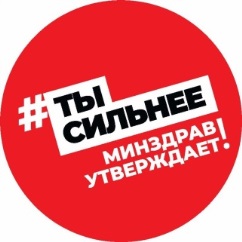 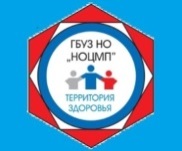                      8-800-200-0-200TAKZDOROVO.RUНижний Новгород 2020ГБУЗ НО «Нижегородский центр медицинской профилактики»Самая коварная болезнь ДЕМЕНЦИЯ пожилого возраста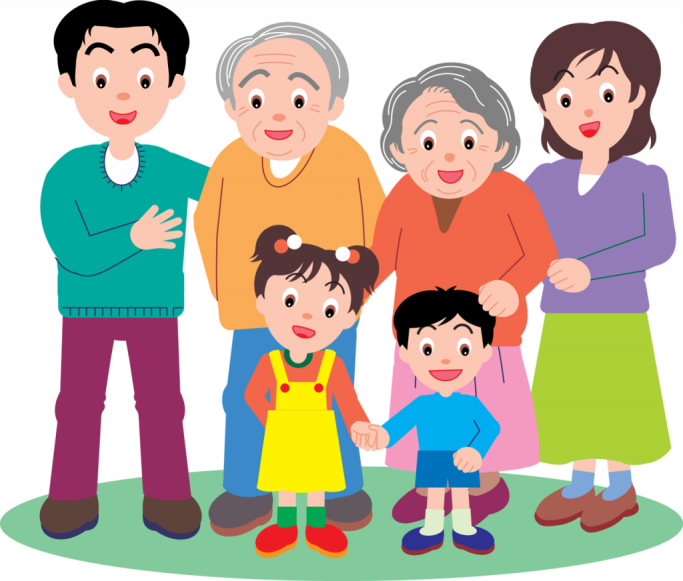 Обратитесь к неврологу или гериатру, если пожилой человекНачал хуже запоминать или переспрашивает информацию о текущих событиях. Появляются паузы, ошибки в устной или письменной речи.Утрачивает интерес  к прежним увлечениям, стал неряшливым, агрессивным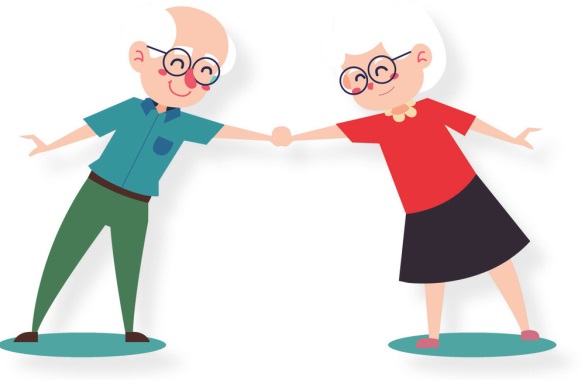 С трудом выполняет привычные дела: не может правильно одеться, перестал готовить, замыкается в себе, хуже узнает знакомые лица и объектыИзменилось поведение, бывает агрессивным, подозрительнымОт появления этих симптомов деменции до потери близкого человека проходит примерно 5 лет нашей  невнимательности.  Помните! Ранняя диагностика и своевременно начатое лечение позволит остановить развитие деменции и обеспечит хорошее качество  жизни!Деменция – это состояние, которое сопровождается ухудшением памяти, внимания, мышления, а также нарушением способности выполнять повседневные дела.Деменцияне является нормальным проявлением старенияБолезнь Альцгеймераявляется наиболее распространенной причиной деменцииПрофилактика деменциисвоевременное лечение заболеваний: гипертония, сахарный диабет, сердечная недостаточность , нарушение функции щитовидной железыФизическая активность: пешие прогулки, скандинавская ходьба, работа в саду на свежем воздухеОбщение с друзьями, близкими людьмиТренировка интеллекта: разгадывание ребусов, кроссвордов , чтение и заучивание стихов, здоровый интерес к жизниПравильное питание: разнообразная, богатая витаминами, минералами пищаОтказ от курения, алкоголяНе бросайте своих близких! Помогите им справиться с болезнью!cmp.zdrav-nnov.ru
